Переписать лекцию в тетрадь (второй вопрос – до конца)Выполнить задание, обозначенное красным цветомВсё проверю на очном занятии !!!Тема 2.1 Теория статистического наблюдения2.1.2  Точность наблюдения и методы проверки достоверности данных. Программно-методологические вопросы статистического наблюденияКаждое конкретное измерение величины данных, осуществляемое в процессе наблюдения, дает, как правило, приближенное значение величины явления, в той или иной мере отличающееся от истинного значения этой величины. Точность статистического наблюдения — степень соответствия величины какого-либо показателя, определяемого по материалам статистического наблюдения, действительной его величине. Точность данных — основное требование, предъявляемое  к статистическому наблюдению.Расхождение полученных данных с реальной действительностью называется ошибкой статистического наблюдения.Виды ошибок:1. Ошибки наблюдения (регистрации) – представляют собой отклонения между значением показателя, полученного в ходе статистического наблюдения, и его фактическим значением.1.1. Преднамеренные ошибки – ошибки, искажающие информацию: завышение или занижение тенденций.1.2. Непреднамеренные ошибки:1.2.1. Случайные ошибки – являются результатом действия случайных факторов: описки, ошибки.1.2.2. Систематические ошибки – ошибки округления количественных       параметров.2. Ошибки выборки – ошибки, связанные с неправильным отбором единиц исследования.3. Ошибки исчисления – ошибки, связанные с вводом статистических данных и расчетом показателей и коэффициентов.В результате статистического наблюдения должна быть получена объективная, сопоставимая, полная информация, позволяющая на последующих этапах исследования обеспечить научно-обоснованные выводы о характере и закономерностях развития изучаемого явления.Качество и достоверность статистической информации определяют эффективность использования статистики в любой сфере. Предупредить, выявить и исправить ошибки наблюдения помогут следующие мероприятия:подбор квалифицированных кадров и качественное обучение персонала, связанного с проведением наблюдения;организация контрольных проверок правильности заполнения документов, сплошным или выборочным методом;арифметический и логический контроль полученных данных после завершения сбора материалов наблюдения. Основными видами контроля достоверности данных являются синтаксический, логический и арифметический. 	Виды и содержание контроля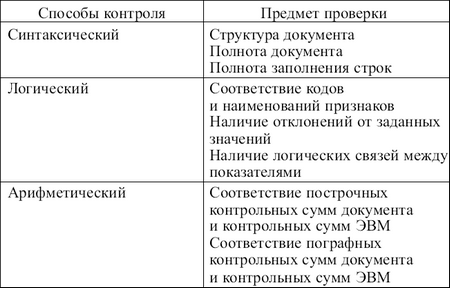 Таким образом, контроль достоверности статистической информации осуществляется на всех этапах проведения статистического наблюдения, начиная со сбора первичной информации и до этапа получения итогов.Программно-методологические вопросы статистического наблюденияИспользуемые в процессе реализации всех этапов статистические приемы и методы в целом составляют статистическую методологию исследования.Планомерность является основой статистического наблюдения, поэтому его проведение должно основываться на детально разработанном плане.План статистического наблюдения состоит из двух частей, первая включает программно-методологические вопросы, а вторая - организационные вопросы.Программно-методологическая часть плана включает:определение объекта наблюдения;определение единицы объекта наблюдения;составление программы статического наблюдения;составление программы разработки материалов наблюдения;проектирование формуляра (бланка) наблюдения;определение времени (периода) проведения статистического наблюдения и его критического момента;составление инструкции.Выполнить задание!!!Дополнить таблицу «Элементы программно-методологической части плана статистического наблюдения»Разработка программы наблюдения – очень важная и ответственная задача, и от того, насколько правильно она будет выполнена, зависит успех проведения наблюдения. При разработке программы наблюдения необходимо учитывать ряд предъявляемых к ней требований:программа должна по возможности содержать только те признаки, которые необходимы и значения которых будут использованы для проведения дальнейшего анализа или в контрольных целях;вопросы программы должны быть сформулированы четко, чтобы исключить неправильную их трактовку и не допустить искажение смысла собираемой информации;при разработке программы наблюдения желательно выстроить логичную последовательность вопросов; однотипные вопросы или признаки, характеризующие какую-либо одну сторону явления, следует объединять в один раздел;программа наблюдения должна содержать контрольные вопросы для проверки и корректировки регистрируемых сведений.Статистический бланк исследования (форма, анкета, опросник) – это методический документ, на основе которого проходит исследование статистической совокупности.Период наблюдения — это время, в течение которого осуществляется регистрация признаков у единиц наблюдения по установленной программе. Объект наблюдения- ......Единица наблюдения- ......Отчетная единица- ......Программа статистического наблюдения - ......Статистический бланк исследования- ......Период наблюдения- ......